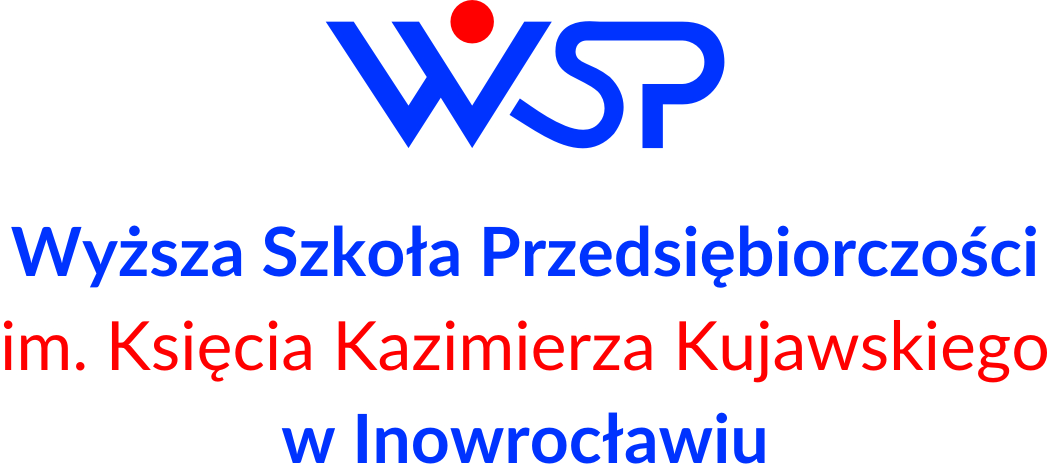 WYŻSZA SZKOŁA PRZEDSIĘBIORCZOŚCIIM. KS. KAZIMIERZA KUJAWSKIEGO 
W INOWROCŁAWIUWYŻSZA SZKOŁA PRZEDSIĘBIORCZOŚCIIM. KS. KAZIMIERZA KUJAWSKIEGO 
W INOWROCŁAWIUWYŻSZA SZKOŁA PRZEDSIĘBIORCZOŚCIIM. KS. KAZIMIERZA KUJAWSKIEGO 
W INOWROCŁAWIUWYŻSZA SZKOŁA PRZEDSIĘBIORCZOŚCIIM. KS. KAZIMIERZA KUJAWSKIEGO 
W INOWROCŁAWIUWYŻSZA SZKOŁA PRZEDSIĘBIORCZOŚCIIM. KS. KAZIMIERZA KUJAWSKIEGO 
W INOWROCŁAWIUKARTA PRZEDMIOTU2023 - 2026KARTA PRZEDMIOTU2023 - 2026KARTA PRZEDMIOTU2023 - 2026KARTA PRZEDMIOTU2023 - 2026KARTA PRZEDMIOTU2023 - 2026KARTA PRZEDMIOTU2023 - 2026KARTA PRZEDMIOTU2023 - 2026KARTA PRZEDMIOTU2023 - 2026KARTA PRZEDMIOTU2023 - 2026KARTA PRZEDMIOTU2023 - 2026Kod przedmiotuKod przedmiotuKod przedmiotuALP_AG_406ALP_AG_406ALP_AG_406ALP_AG_406ALP_AG_406ALP_AG_406ALP_AG_406Nazwa przedmiotuNazwa przedmiotuNazwa przedmiotuadministracja GOSPODARCZAadministracja GOSPODARCZAadministracja GOSPODARCZAadministracja GOSPODARCZAadministracja GOSPODARCZAadministracja GOSPODARCZAadministracja GOSPODARCZAUSYTUOWANIE PRZEDMIOTU W SYSTEMIE STUDIÓWUSYTUOWANIE PRZEDMIOTU W SYSTEMIE STUDIÓWUSYTUOWANIE PRZEDMIOTU W SYSTEMIE STUDIÓWUSYTUOWANIE PRZEDMIOTU W SYSTEMIE STUDIÓWUSYTUOWANIE PRZEDMIOTU W SYSTEMIE STUDIÓWUSYTUOWANIE PRZEDMIOTU W SYSTEMIE STUDIÓWUSYTUOWANIE PRZEDMIOTU W SYSTEMIE STUDIÓWUSYTUOWANIE PRZEDMIOTU W SYSTEMIE STUDIÓWUSYTUOWANIE PRZEDMIOTU W SYSTEMIE STUDIÓWUSYTUOWANIE PRZEDMIOTU W SYSTEMIE STUDIÓWKierunek studiówKierunek studiówKierunek studiówAdministracjaAdministracjaAdministracjaAdministracjaAdministracjaAdministracjaAdministracjaForma studiówForma studiówForma studiówniestacjonarneniestacjonarneniestacjonarneniestacjonarneniestacjonarneniestacjonarneniestacjonarnePoziom studiówPoziom studiówPoziom studiówpierwszego stopnia/licencjackiepierwszego stopnia/licencjackiepierwszego stopnia/licencjackiepierwszego stopnia/licencjackiepierwszego stopnia/licencjackiepierwszego stopnia/licencjackiepierwszego stopnia/licencjackieProfil studiówProfil studiówProfil studiówpraktycznypraktycznypraktycznypraktycznypraktycznypraktycznypraktycznyDziedzina nauki/ dyscyplina naukowaDziedzina nauki/ dyscyplina naukowaDziedzina nauki/ dyscyplina naukowadziedzina nauk społecznych/ dyscyplina naukowa: nauki prawne,  nauki o polityce i administracjidziedzina nauk społecznych/ dyscyplina naukowa: nauki prawne,  nauki o polityce i administracjidziedzina nauk społecznych/ dyscyplina naukowa: nauki prawne,  nauki o polityce i administracjidziedzina nauk społecznych/ dyscyplina naukowa: nauki prawne,  nauki o polityce i administracjidziedzina nauk społecznych/ dyscyplina naukowa: nauki prawne,  nauki o polityce i administracjidziedzina nauk społecznych/ dyscyplina naukowa: nauki prawne,  nauki o polityce i administracjidziedzina nauk społecznych/ dyscyplina naukowa: nauki prawne,  nauki o polityce i administracjiJednostka prowadzącaJednostka prowadzącaJednostka prowadzącaWyższa Szkoła Przedsiębiorczości 
im. Księcia Kazimierza Kujawskiego w InowrocławiuWyższa Szkoła Przedsiębiorczości 
im. Księcia Kazimierza Kujawskiego w InowrocławiuWyższa Szkoła Przedsiębiorczości 
im. Księcia Kazimierza Kujawskiego w InowrocławiuWyższa Szkoła Przedsiębiorczości 
im. Księcia Kazimierza Kujawskiego w InowrocławiuWyższa Szkoła Przedsiębiorczości 
im. Księcia Kazimierza Kujawskiego w InowrocławiuWyższa Szkoła Przedsiębiorczości 
im. Księcia Kazimierza Kujawskiego w InowrocławiuWyższa Szkoła Przedsiębiorczości 
im. Księcia Kazimierza Kujawskiego w InowrocławiuOsoby prowadząceOsoby prowadząceOsoby prowadząceOGÓLNA CHARAKTERYSTYKA PRZEDMIOTUOGÓLNA CHARAKTERYSTYKA PRZEDMIOTUOGÓLNA CHARAKTERYSTYKA PRZEDMIOTUOGÓLNA CHARAKTERYSTYKA PRZEDMIOTUOGÓLNA CHARAKTERYSTYKA PRZEDMIOTUOGÓLNA CHARAKTERYSTYKA PRZEDMIOTUOGÓLNA CHARAKTERYSTYKA PRZEDMIOTUOGÓLNA CHARAKTERYSTYKA PRZEDMIOTUOGÓLNA CHARAKTERYSTYKA PRZEDMIOTUOGÓLNA CHARAKTERYSTYKA PRZEDMIOTUStatus przedmiotuStatus przedmiotuStatus przedmiotuobieralnyobieralnyobieralnyobieralnyobieralnyobieralnyobieralnyPrzynależność do modułuPrzynależność do modułuPrzynależność do modułumoduł do wyboru: administracja gospodarczamoduł do wyboru: administracja gospodarczamoduł do wyboru: administracja gospodarczamoduł do wyboru: administracja gospodarczamoduł do wyboru: administracja gospodarczamoduł do wyboru: administracja gospodarczamoduł do wyboru: administracja gospodarczaJęzyk wykładowyJęzyk wykładowyJęzyk wykładowypolskipolskipolskipolskipolskipolskipolskiSemestry, na których realizowany jest przedmiotSemestry, na których realizowany jest przedmiotSemestry, na których realizowany jest przedmiotpiątypiątypiątypiątypiątypiątypiątyWymagania wstępneWymagania wstępneWymagania wstępne---------------------FORMY, SPOSOBY I METODY PROWADZENIA ZAJĘĆFORMY, SPOSOBY I METODY PROWADZENIA ZAJĘĆFORMY, SPOSOBY I METODY PROWADZENIA ZAJĘĆFORMY, SPOSOBY I METODY PROWADZENIA ZAJĘĆFORMY, SPOSOBY I METODY PROWADZENIA ZAJĘĆFORMY, SPOSOBY I METODY PROWADZENIA ZAJĘĆFORMY, SPOSOBY I METODY PROWADZENIA ZAJĘĆFORMY, SPOSOBY I METODY PROWADZENIA ZAJĘĆFORMY, SPOSOBY I METODY PROWADZENIA ZAJĘĆFORMY, SPOSOBY I METODY PROWADZENIA ZAJĘĆstudia niestacjonarnestudia niestacjonarnestudia niestacjonarnestudia niestacjonarnestudia niestacjonarnestudia niestacjonarnestudia niestacjonarnestudia niestacjonarnestudia niestacjonarnestudia niestacjonarneFormy zajęćwykładćwiczeniaćwiczeniaseminariumlaboratoriumprojekt/
prezentacjapraktykasamokształcenieECTSLiczba godz.121212––––1266Forma realizacji zajęćForma realizacji zajęćForma realizacji zajęćwykład, ćwiczeniawykład, ćwiczeniawykład, ćwiczeniawykład, ćwiczeniawykład, ćwiczeniawykład, ćwiczeniawykład, ćwiczeniaSposób zaliczenia zajęćSposób zaliczenia zajęćSposób zaliczenia zajęćwykład: egzamin w formie kolokwium pisemnegoćwiczenia: zaliczenie na ocenę – ocena zadań wykonywanych w czasie zajęć- ocenianie ciągłewykład: egzamin w formie kolokwium pisemnegoćwiczenia: zaliczenie na ocenę – ocena zadań wykonywanych w czasie zajęć- ocenianie ciągłewykład: egzamin w formie kolokwium pisemnegoćwiczenia: zaliczenie na ocenę – ocena zadań wykonywanych w czasie zajęć- ocenianie ciągłewykład: egzamin w formie kolokwium pisemnegoćwiczenia: zaliczenie na ocenę – ocena zadań wykonywanych w czasie zajęć- ocenianie ciągłewykład: egzamin w formie kolokwium pisemnegoćwiczenia: zaliczenie na ocenę – ocena zadań wykonywanych w czasie zajęć- ocenianie ciągłewykład: egzamin w formie kolokwium pisemnegoćwiczenia: zaliczenie na ocenę – ocena zadań wykonywanych w czasie zajęć- ocenianie ciągłewykład: egzamin w formie kolokwium pisemnegoćwiczenia: zaliczenie na ocenę – ocena zadań wykonywanych w czasie zajęć- ocenianie ciągłeMetody dydaktyczneMetody dydaktyczneMetody dydaktycznewykład, pogadanka, forma ćwiczeniowa, rozwiązywanie problemów 
w grupie/indywidualnie, wykład, pogadanka, forma ćwiczeniowa, rozwiązywanie problemów 
w grupie/indywidualnie, wykład, pogadanka, forma ćwiczeniowa, rozwiązywanie problemów 
w grupie/indywidualnie, wykład, pogadanka, forma ćwiczeniowa, rozwiązywanie problemów 
w grupie/indywidualnie, wykład, pogadanka, forma ćwiczeniowa, rozwiązywanie problemów 
w grupie/indywidualnie, wykład, pogadanka, forma ćwiczeniowa, rozwiązywanie problemów 
w grupie/indywidualnie, wykład, pogadanka, forma ćwiczeniowa, rozwiązywanie problemów 
w grupie/indywidualnie, WYKAZ LITERATURYWYKAZ LITERATURYWYKAZ LITERATURYWYKAZ LITERATURYWYKAZ LITERATURYWYKAZ LITERATURYWYKAZ LITERATURYWYKAZ LITERATURYWYKAZ LITERATURYWYKAZ LITERATURYPodstawowaPodstawowaPodstawowaStrzyczkowski K., Prawo gospodarcze publiczne, Wydawnictwo LexisNexis, 2023.Teksty aktów normatywnych dostępnych w witrynie www.lex.pl    Strzyczkowski K., Prawo gospodarcze publiczne, Wydawnictwo LexisNexis, 2023.Teksty aktów normatywnych dostępnych w witrynie www.lex.pl    Strzyczkowski K., Prawo gospodarcze publiczne, Wydawnictwo LexisNexis, 2023.Teksty aktów normatywnych dostępnych w witrynie www.lex.pl    Strzyczkowski K., Prawo gospodarcze publiczne, Wydawnictwo LexisNexis, 2023.Teksty aktów normatywnych dostępnych w witrynie www.lex.pl    Strzyczkowski K., Prawo gospodarcze publiczne, Wydawnictwo LexisNexis, 2023.Teksty aktów normatywnych dostępnych w witrynie www.lex.pl    Strzyczkowski K., Prawo gospodarcze publiczne, Wydawnictwo LexisNexis, 2023.Teksty aktów normatywnych dostępnych w witrynie www.lex.pl    Strzyczkowski K., Prawo gospodarcze publiczne, Wydawnictwo LexisNexis, 2023.Teksty aktów normatywnych dostępnych w witrynie www.lex.pl    UzupełniającaUzupełniającaUzupełniającaWierzbowski M., Gronkiewicz – Waltz H. (red.), Prawo gospodarcze. Aspekty publicznoprawne, Wydawnictwo Wolter Kluwer 2023.Wybrane orzecznictwo związane z problematyką realizowanych zajęć.Wierzbowski M., Gronkiewicz – Waltz H. (red.), Prawo gospodarcze. Aspekty publicznoprawne, Wydawnictwo Wolter Kluwer 2023.Wybrane orzecznictwo związane z problematyką realizowanych zajęć.Wierzbowski M., Gronkiewicz – Waltz H. (red.), Prawo gospodarcze. Aspekty publicznoprawne, Wydawnictwo Wolter Kluwer 2023.Wybrane orzecznictwo związane z problematyką realizowanych zajęć.Wierzbowski M., Gronkiewicz – Waltz H. (red.), Prawo gospodarcze. Aspekty publicznoprawne, Wydawnictwo Wolter Kluwer 2023.Wybrane orzecznictwo związane z problematyką realizowanych zajęć.Wierzbowski M., Gronkiewicz – Waltz H. (red.), Prawo gospodarcze. Aspekty publicznoprawne, Wydawnictwo Wolter Kluwer 2023.Wybrane orzecznictwo związane z problematyką realizowanych zajęć.Wierzbowski M., Gronkiewicz – Waltz H. (red.), Prawo gospodarcze. Aspekty publicznoprawne, Wydawnictwo Wolter Kluwer 2023.Wybrane orzecznictwo związane z problematyką realizowanych zajęć.Wierzbowski M., Gronkiewicz – Waltz H. (red.), Prawo gospodarcze. Aspekty publicznoprawne, Wydawnictwo Wolter Kluwer 2023.Wybrane orzecznictwo związane z problematyką realizowanych zajęć.CELE, TREŚCI PROGRAMOWE I EFEKTY UCZENIA SIĘCELE, TREŚCI PROGRAMOWE I EFEKTY UCZENIA SIĘCELE PRZEDMIOTUCELE PRZEDMIOTUCel 1Zapoznanie studentów z pojęciem administracji gospodarczej i jej relacjami względem podmiotów prawa gospodarczego publicznego.Cel 2Nauczyć studentów z pojęciem funkcjonowania i funkcji naczelnych i centralnych organów administracji gospodarczej.Cel 3Nauczyć studentów umiejętności identyfikacji przesłanek i diagnozowania sytuacji w zakresie poszczególnych organów administracji gospodarczej.TREŚCI PROGRAMOWETREŚCI PROGRAMOWETREŚCI PROGRAMOWEFormaLiczba godzinTreści programowewykładniestacjonarne
12 godz.„ Administracja gospodarcza” a „ Podmioty prawa gospodarczego publicznego”.Podstawy prawne działania administracji gospodarczej w świetle Konstytucji RP oraz TUE.Funkcje administracji gospodarczejOrgany władzy wykonawczej, jako organy administracji gospodarczejNaczelne i centralne organy administracji gospodarczejInspekcje państwowe jako organy administracji gospodarczejOrgany terenowej administracji rządowej o właściwości ogólnej jako organy administracji gospodarczejOrgany samorządu terytorialnego jako organy administracji gospodarczejPośrednia administracja gospodarczaPrzedsiębiorstwa publicznePrywatyzacja zadań administracji gospodarczejćwiczenianiestacjonarne
12 godz.„ Administracja gospodarcza” a „ Podmioty prawa gospodarczego publicznego”.Podstawy prawne działania administracji gospodarczej w świetle Konstytucji RP oraz TUE.Funkcje administracji gospodarczejOrgany władzy wykonawczej, jako organy administracji gospodarczejNaczelne i centralne organy administracji gospodarczejInspekcje państwowe jako organy administracji gospodarczejOrgany terenowej administracji rządowej o właściwości ogólnej jako organy administracji gospodarczejOrgany samorządu terytorialnego jako organy administracji gospodarczejPośrednia administracja gospodarczaPrzedsiębiorstwa publicznePrywatyzacja zadań administracji gospodarczejKolokwium zaliczenioweEFEKTY UCZENIA SIĘEFEKTY UCZENIA SIĘEFEKTY UCZENIA SIĘEFEKTY UCZENIA SIĘEFEKTY UCZENIA SIĘEFEKTY UCZENIA SIĘStudent, który zaliczył przedmiotStudent, który zaliczył przedmiotStudent, który zaliczył przedmiotOdniesienie do efektów uczenia sięOdniesienie do efektów uczenia sięOdniesienie do efektów uczenia sięStudent, który zaliczył przedmiotStudent, który zaliczył przedmiotStudent, który zaliczył przedmiotdla
kierunkuI st. PRK
poziom 6II st. PRK
poziom 6w zakresie WIEDZYw zakresie WIEDZYw zakresie WIEDZYw zakresie WIEDZYw zakresie WIEDZYw zakresie WIEDZYEU 1EU 1Student zna pojęcie administracji gospodarczej i jej relacje względem podmiotów prawa gospodarczego publicznego oraz jej interpretacje w ujęciu przedmiotowym, podmiotowym, funkcjonalnym, a także w kontekście integracji europejskiej.K_W03K_W14P6U_WP6U_WGP6U_WKEU 2EU 2Student zna funkcje administracji gospodarczej ( w tym takie pojęcia jak: policja gospodarcza, reglamentacja gospodarcza, regulacja gospodarcza, nadzór gospodarczy, kierownictwo gospodarcze, wspieranie gospodarki, planowanie gospodarcze).K_W04
K_W14P6U_WP6U_WGP6U_WKEU 3EU 3Student zna zasady funkcjonowania i funkcje administracji gospodarczej.K_W10
K_W14P6U_WP6U_WGP6U_WKw zakresie UMIEJĘTNOŚCIw zakresie UMIEJĘTNOŚCIw zakresie UMIEJĘTNOŚCIw zakresie UMIEJĘTNOŚCIw zakresie UMIEJĘTNOŚCIw zakresie UMIEJĘTNOŚCIEU 4Student potrafi wykorzystywać wiedzę teoretyczną i pozyskiwać dane niezbędne do analizowania konkretnych zjawisk w obrębie administracji gospodarczej.Student potrafi wykorzystywać wiedzę teoretyczną i pozyskiwać dane niezbędne do analizowania konkretnych zjawisk w obrębie administracji gospodarczej.K_U11P6U_UP6U_UWEU 5Student prawidłowo posługuje się systemem normatywnym regulującym funkcjonowanie administracji gospodarczej w celu rozwiązania pojawiających się problemów w zakresie administracji gospodarczej.Student prawidłowo posługuje się systemem normatywnym regulującym funkcjonowanie administracji gospodarczej w celu rozwiązania pojawiających się problemów w zakresie administracji gospodarczej.K_U11P6U_UP6U_UWEU 6Student potrafi wykorzystać zdobytą wiedzę do rozstrzygania kwestii dotyczących administracji gospodarczej pojawiających się w jego pracy zawodowej.Student potrafi wykorzystać zdobytą wiedzę do rozstrzygania kwestii dotyczących administracji gospodarczej pojawiających się w jego pracy zawodowej.K_U10P6U_UP6U_UWw zakresie KOMPETENCJIw zakresie KOMPETENCJIw zakresie KOMPETENCJIw zakresie KOMPETENCJIw zakresie KOMPETENCJIw zakresie KOMPETENCJIEU 7EU 7Student potrafi uzupełniać i doskonalić nabytą w trakcie studiów wiedzę i umiejętności.K_K01P6U_KP6U_KKEU 8EU 8Student potrafi prawidłowo identyfikować i rozstrzygać kwestie związane z wykonywaniem pracy zawodowej.K_K04P6U_KP6U_KOKRYTERIA OCENY OSIĄGNIETYCH EFEKTÓWKRYTERIA OCENY OSIĄGNIETYCH EFEKTÓWna ocenę 2,0poniżej 51% – opanowanie wiedzy na poziomie poniżej zadowalającego, brak podstawowej wiedzy w zakresie realizowanej tematyki administracji gospodarczejna ocenę 3,051–60% – opanowanie na poziomie zadowalającym podstawowych kwestii wynikających z zagadnień administracji gospodarczejna ocenę 3,561–70% – przyswojenie na średnim poziomie problematyki administracji gospodarczejna ocenę 4,071–80% - uzyskanie wiedzy co do czynników kształtujących podstawowe zjawiska 
z zakresu administracji gospodarczejna ocenę 4,581–90%  – kompleksowe panowanie treści programowych umożliwiające identyfikację zasad teoretycznych i praktycznych aspektów funkcjonowania administracji gospodarczejna ocenę 5,091–100% – doskonałe, zaawansowane opanowanie treści programowych w tym części dotyczącej rozwiązywania problemów związanych z zastosowaniem administracji gospodarczej w pracy zawodowejMETODY OCENYOcena formującaF1.Wypowiedzi studenta świadczące o zrozumieniu lub brakach w zrozumieniu treści omawianychF2. Pytania zadawane przez studenta świadczące o poziomie wiedzy i zainteresowania problematykąF3. Aktywność poznawcza studenta- znajomość literatury przedmiotu, samodzielne wyciąganie wnioskówF4. Przygotowanie wcześniejsze materiału i zaprezentowanie go przez studenta na zajęciachF5. Bieżąca ocena postępów kształcenia – sprawdziany wiedzy, kolokwiaOcena podsumowującaP1. Ocena postępów w nauce – ocena zadań realizowanych w czasie trwania semestru (ocenianie ciągłe – ćwiczenia)P2. Ocena z kolokwium kończącego przedmiot – egzamin  (wykład)P3. Ocena zaliczenia ćwiczeń w zaliczenia łączonego (ćwiczenia)P4.Ocena z egzaminu końcowego (wykład)Egzaminwykład: zaliczenie na ocenę w formie kolokwium pisemnegoZaliczenie końcowećwiczenia: zaliczenie na ocenę – ocena zadań wykonywanych w czasie zajęć- ocenianie ciągłeMetody  (sposoby) weryfikacji i oceny zakładanych efektów uczenia się osiągniętych przez studentaMetody  (sposoby) weryfikacji i oceny zakładanych efektów uczenia się osiągniętych przez studentaMetody  (sposoby) weryfikacji i oceny zakładanych efektów uczenia się osiągniętych przez studentaMetody  (sposoby) weryfikacji i oceny zakładanych efektów uczenia się osiągniętych przez studentaMetody  (sposoby) weryfikacji i oceny zakładanych efektów uczenia się osiągniętych przez studentaMetody  (sposoby) weryfikacji i oceny zakładanych efektów uczenia się osiągniętych przez studentaMetody  (sposoby) weryfikacji i oceny zakładanych efektów uczenia się osiągniętych przez studentaEfekt uczenia sięForma ocenyForma ocenyForma ocenyForma ocenyForma ocenyForma ocenyEfekt uczenia sięEgzamin pisemny wykładZaliczenie pisemne Zaliczenia pisemne ćwiczeńrozwiązywanie zadań praktycznych/
ocenianie ciągłe sprawozdanieinneEU 1XEU 2XEU 3XEU 4XEU 5XEU 6XEU 7XXEU 8XXSTUDIA NIESTACJONARNESTUDIA NIESTACJONARNESTUDIA NIESTACJONARNESTUDIA NIESTACJONARNESTUDIA NIESTACJONARNESTUDIA NIESTACJONARNEOBCIĄŻENIE PRACĄ STUDENTA – BILANS PUNKTÓW ECTSOBCIĄŻENIE PRACĄ STUDENTA – BILANS PUNKTÓW ECTSOBCIĄŻENIE PRACĄ STUDENTA – BILANS PUNKTÓW ECTSOBCIĄŻENIE PRACĄ STUDENTA – BILANS PUNKTÓW ECTSOBCIĄŻENIE PRACĄ STUDENTA – BILANS PUNKTÓW ECTSOBCIĄŻENIE PRACĄ STUDENTA – BILANS PUNKTÓW ECTSGODZINY KONTAKTOWE Z NAUCZYCIELEM AKADEMICKIMGODZINY KONTAKTOWE Z NAUCZYCIELEM AKADEMICKIMGODZINY KONTAKTOWE Z NAUCZYCIELEM AKADEMICKIMGODZINY KONTAKTOWE Z NAUCZYCIELEM AKADEMICKIMGODZINY KONTAKTOWE Z NAUCZYCIELEM AKADEMICKIMGODZINY KONTAKTOWE Z NAUCZYCIELEM AKADEMICKIMForma aktywności(godziny wynikające z planu studiów)Forma aktywności(godziny wynikające z planu studiów)Forma aktywności(godziny wynikające z planu studiów)Forma aktywności(godziny wynikające z planu studiów)Obciążenie studentaObciążenie studentaForma aktywności(godziny wynikające z planu studiów)Forma aktywności(godziny wynikające z planu studiów)Forma aktywności(godziny wynikające z planu studiów)Forma aktywności(godziny wynikające z planu studiów)GodzinyECTSwykładywykładywykładywykłady120,48ćwiczeniaćwiczeniaćwiczeniaćwiczenia120,48inneinneinneinne––RazemRazemRazemRazem240,96GODZ. BEZ UDZIAŁU NAUCZ. AKADEMICKIEGO WYNIKAJĄCE Z NAKŁADU PRACY STUDENTAGODZ. BEZ UDZIAŁU NAUCZ. AKADEMICKIEGO WYNIKAJĄCE Z NAKŁADU PRACY STUDENTAGODZ. BEZ UDZIAŁU NAUCZ. AKADEMICKIEGO WYNIKAJĄCE Z NAKŁADU PRACY STUDENTAGODZ. BEZ UDZIAŁU NAUCZ. AKADEMICKIEGO WYNIKAJĄCE Z NAKŁADU PRACY STUDENTAGODZ. BEZ UDZIAŁU NAUCZ. AKADEMICKIEGO WYNIKAJĄCE Z NAKŁADU PRACY STUDENTAGODZ. BEZ UDZIAŁU NAUCZ. AKADEMICKIEGO WYNIKAJĄCE Z NAKŁADU PRACY STUDENTAForma aktywnościForma aktywnościForma aktywnościForma aktywnościObciążenie studentaObciążenie studentaForma aktywnościForma aktywnościForma aktywnościForma aktywnościGodzinyECTSprzygotowanie do zaliczenia/ egzaminu końcowego w formie pisemnejprzygotowanie do zaliczenia/ egzaminu końcowego w formie pisemnejprzygotowanie do zaliczenia/ egzaminu końcowego w formie pisemnejprzygotowanie do zaliczenia/ egzaminu końcowego w formie pisemnej251,0przygotowanie do zajęć ćwiczeniowych/ w czasie trwania semestru - rozwiązywania zadań w trakcie zajęćprzygotowanie do zajęć ćwiczeniowych/ w czasie trwania semestru - rozwiązywania zadań w trakcie zajęćprzygotowanie do zajęć ćwiczeniowych/ w czasie trwania semestru - rozwiązywania zadań w trakcie zajęćprzygotowanie do zajęć ćwiczeniowych/ w czasie trwania semestru - rozwiązywania zadań w trakcie zajęć251,0przygotowanie się do zajęć, w tym studiowanie zalecanej literaturyprzygotowanie się do zajęć, w tym studiowanie zalecanej literaturyprzygotowanie się do zajęć, w tym studiowanie zalecanej literaturyprzygotowanie się do zajęć, w tym studiowanie zalecanej literatury502,0przygotowanie do dyskusji/ rozwiązywania zadań na zajęciachprzygotowanie do dyskusji/ rozwiązywania zadań na zajęciachprzygotowanie do dyskusji/ rozwiązywania zadań na zajęciachprzygotowanie do dyskusji/ rozwiązywania zadań na zajęciach261,04RazemRazemRazemRazem1265,04Razem przedmiotRazem przedmiotRazem przedmiotRazem przedmiot1506,0BILANS PUNKTÓW ECTSBILANS PUNKTÓW ECTSBILANS PUNKTÓW ECTSBILANS PUNKTÓW ECTSBILANS PUNKTÓW ECTSBILANS PUNKTÓW ECTSWykładĆwiczeniaLaboratoriumPracownia/ProjektSeminariumSuma33–––6,0